BAPTISM OF THE LORD                                                                                  January 8, 2023PRELUDE                    How Brightly Shines the Morning Star I	                      Buxtehude (1637-1707)                    WELCOME & ANNOUNCEMENTSINTROIT                      O Morning Star, How Fair and Bright	                          Nicolai (1556-1608)										      Bach (1685-1750)CALL TO WORSHIP                                                                                                    Joan BerryLeader: The voice of the Lord is over the waters.People: The God of glory thunders.Leader: A voice from heaven said:People: This is my Son, the Beloved, with whom I am well pleased.Leader: Let us worship God                                        MORNING PRAYER                                                                                              OPENING HYMN 156		Sing of God Made Manifest                                       SalzburgCALL TO CONFESSIONPRAYER OF CONFESSION     O God, you promise us refuge and strength, and yet too often, we fail to recognize you in our midst. We are distracted by the noises of this world, by the light and fury surrounding us. Afraid of the quiet, we seek out confusion. Forgive us, Lord, this and all our sin. May we hear by the power of Your Spirit, and respond with quiet trust, in the name of Jesus Christ. Amen.SILENT PRAYERASSURANCE OF PARDON*GLORIA PATRI 581                                                                                                        GreatorexFIRST SCRIPTURE READING                                                                       Isaiah 42:1-9 p. 588                                  ANTHEM             O Love, How Deep, How Broad, How High	                                       Deo Gracias	                   	(text can be found in hymn 618)	SECOND SCRIPTURE READING                                                          Matthew 3:13-17 p. 784                                                            SERMON                               Beloved…                                             Patrick Pettit, Interim Pastor     *AFFIRMATION OF FAITH	The Apostles' Creed                    	             Hymnal p. 35  PRAYERS OF THE PEOPLE & THE LORD’S PRAYER*CLOSING HYMN 163	Wild and Lone the Prophet’s Voice		                 Aberstwyth*CHARGE and BENEDICTION  POSTLUDE                       How Brightly Shines the Morning Star II	    	                  Buxtehude*Please stand if able	Today’s link is: https://youtube.com/watch?v=gWMqg2_9mQ0&feature=sharesHearing devices are available for your convenience.Please be aware that they do not function until after the service begins.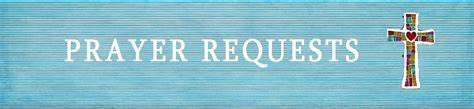 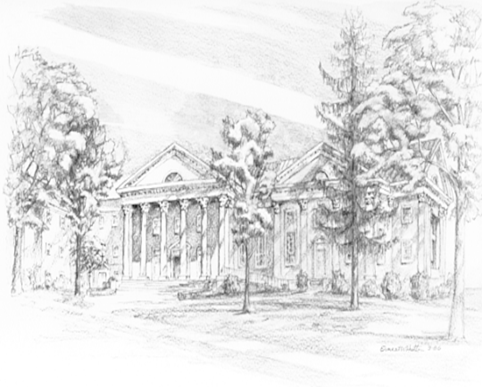 The Legacy: Mary June CookUVA:   Beth CrickenbergerThe Colonnades:  Bird HeuchertRegency at Augusta:  Edie LawrenceBrightview Baldwin Park:  Walt FloraShenandoah Nursing Home: Rubye Schwab, Nancy GarberHome: Dick Huff, Mary Ultee, Mary Ann Maupin, Warner & Linda Sandquist, Ruth and Lewis Kelley.Friends and Family: Erwin Berry (Joan), Bill Bromley, Ron Buckalew, Jean Custen, Jerry Hughes, Sally McNeel, Bill Metzel (Joyce Tipton), Col. Stuart Roberts (Mark Henderson),  Paul Watts (Colleen Cash). Military: Carson CraigDisaster Supplies: Single wrapped bars of soap for January                                                                                  FIRST PRESBYTERIAN CHURCHWAYNESBORO, VIRGINIA A community-minded congregation living out the love of Christ as we serve one another with humility, gentleness, and patience through God’s grace.January 8, 2023  11:00 AM P.O. Box 877249 South Wayne AvenueWaynesboro, Virginia(540) 949-8366Church Website:  www.firstpresway.orgPreschool Website:  www.firstprespre.orgEmail:  church@firstpresway.com